/ – Zahlreiche örtliche Tafeln im Südwesten konnten sich im April über zusätzliche Tüten mit Lebensmitteln und Drogerieartikel freuen. Bei der zwölften sogenannten Tafel-Aktion haben Edeka-Kundinnen und -Kunden im Südwesten zwischen dem 8. und 20. April nahezu 64.000 vollgepackte Einkaufstüten gespendet. Darüber hinaus überreichte Michaela Meyer, Geschäftsbereichsleiterin Nachhaltigkeit Edeka Südwest, den Vertreterinnen und Vertretern der Landesverbände der Tafeln eine Geldspende in Höhe von 40.000 Euro.Die Tafel-Aktion wurde 2012 von Edeka Südwest ins Leben gerufen, um Grundnahrungsmittel wie Nudeln, Mehl oder Zucker sowie Hygieneprodukte, die aufgrund ihrer langen Haltbarkeit selten an die Tafeln abgegeben werden, in deren Regale zu bringen. Die benötigten Waren wurden gemeinsam mit Vertreterinnen und Vertretern der Tafel-Landesverbände Rheinland-Pfalz/Saarland, Hessen und Baden-Württemberg ausgewählt. Bei der jährlichen Aktion können Kundinnen und Kunden der Edeka-Märkte im Südwesten die vorgepackten Tüten mit Lebensmitteln oder mit Drogerieartikeln für je fünf Euro erwerben und im jeweiligen Markt spenden. Die Märkte organisierten im Anschluss die Übergabe der gesammelten Spenden an die örtliche Tafel. Waren im Wert von 25 Millionen Euro gespendet„Die Bedeutung der Tafeln nimmt weiter zu. Immer mehr Menschen, darunter zahlreiche Familien mit Kindern, sind auf die Angebote der Tafeln angewiesen“, erklärt Michaela Meyer, Geschäftsbereichsleiterin Nachhaltigkeit Edeka Südwest und ergänzt: „Wir danken allen, die unsere Tafelaktion auch 2024 wieder so tatkräftig unterstützt haben, sowie den zahlreichen ehrenamtlichen Tafel-Helferinnen und -Helfern, ohne die es diese Einrichtungen nicht geben würde.“ Auch außerhalb der zweiwöchigen Aktion unterstützt der Edeka-Verbund im Südwesten regelmäßig die Tafeln. Im vergangenen Jahr gingen Waren im Wert von insgesamt 2,41 Millionen Euro von den Logistikzentren und den Produktionsbetrieben an die Tafeln im Geschäftsgebiet. „Seit 2012 summieren sich die Lebensmittelabgaben an die Tafeln zu Waren im Wert von insgesamt über 25 Millionen Euro“, berichtet Michaela Meyer und ergänzt: „Zu den wichtigsten Förderern gehören natürlich auch die Kaufleute unseres Verbunds. Sie spenden darüber hinaus regelmäßig Lebensmittel an die Tafeln vor Ort.“ 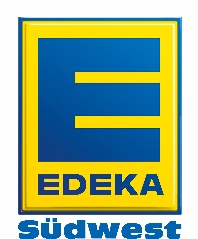 